Практико-ориентированные заданияЗадание 1. В первый период Великой Отечественной войны дефицит бюджета страны достиг самого высокого уровня. Выход из кризиса искали три ведомства: Наркомат финансов, Госплан и Государственный банк СССР. Наркомат финансов стоял за расширение коммерческой торговли и повышение цен. Госплан предлагал режим жесткой экономии и привлечение средств через займы и лотереи. Используя полученную на уроке информацию и материалы музейной экспозиции, установите, какое ведомство в итоге победило. Приведите достоверные доказательства.____________________________________________________________________Задание 2. Из записки руководства Наркомфина И.В. Сталину 7 сентября 1943 года: «Дальнейшее повышение налогов нецелесообразно в связи с тем, что бюджеты рабочих и служащих в достаточной степени напряжены, а налоги с сельского населения были недавно увеличены. Сокращать расходы на народное хозяйство и культуру также нецелесообразно, так как эти расходы за период войны... были резко снижены».Найдите в экспозиции информацию, подтверждающую эти данные. Сделайте вывод об особенностях экономической политики государства в период военного времени._______________________________________________________________________________________________________________________________________ Задание 3. Специалисты выделяют в экономике два уровня: макроэкономика и микроэкономика. Проиллюстрируйте примерами один из уровней экономики (на выбор) во время войны, используя материалы экспозиции и дополнительную информацию.В очень тяжелом для экономики 1942 году дефицит бюджета страны достиг самого высокого за время войны уровня. ВВП СССР значительно понизился по сравнению с показателями предыдущего, 1941 года. Во втором полугодии 1941 года в восточную часть страны было перемещено 2393,3 тыс. голов скота.К началу 1943 г. под оккупацией фашистской Германии оказалось около 2 млн кв. км советской территории, 37% от всего населения СССР.Торговый оборот «раскрутился» в том числе и за счёт наращивания производства водки, что составило 11 млрд руб. дополнительных доходов, около 11% всех поступлений налога с оборота. К 1945 году складывался относительно благоприятный прогноз по урожаю зерновых.____________________________________________________________________________________________________________________________________________________________________________________________________________________________________________________________________________________________________________________________________________________Задание 4. В стране широко развернулось общественное движение по сбору средств в фонд обороны СССР и позднее на строительство самолетов и танков. Важнейшим источником пополнения Государственного бюджета стали четыре военных займа – 87,7 млрд рублей. Были проведены денежные вещевые лотереи на общую сумму 
13 млрд рублей. Применялся формально законный способ изъятия денежных средств у граждан. То есть долю зарплаты (например, 20–25%) люди получали ценными бумагами в надежде вернуть их номинальную стоимость.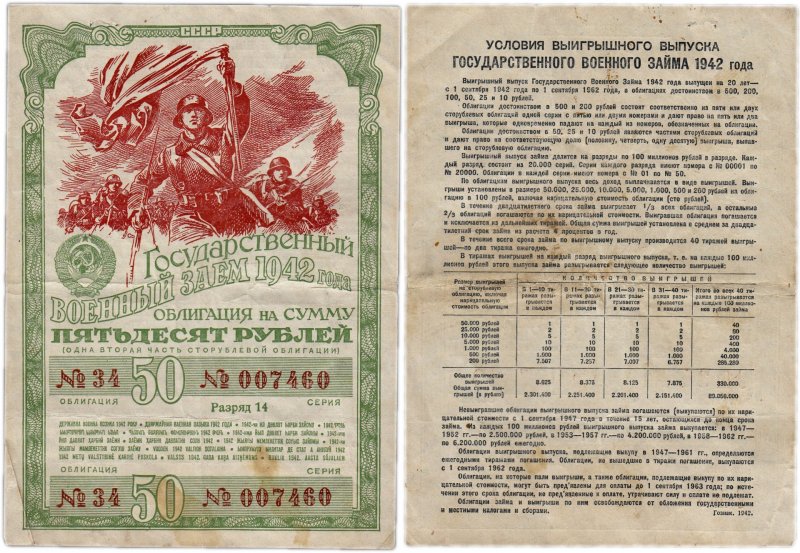 4.1. На основе источников установите порядковый номер государственного займа по данной облигации: 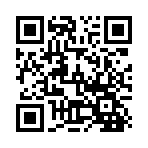 ____________________________________________________________________4.2. Сформулируйте принцип ликвидности этой облигации: 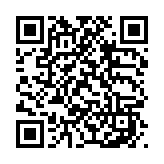 (Ликвидность является комплексным понятием, для ее измерения используется несколько подходов. Например, для оценки цены ликвидности можно применять формулу, где  – максимальная цена в трансакции;  – минимальная цена в трансакции).____________________________________________________________________________________________________________________________________________________________________________________________________________4.3. Перечислите экономические последствия реализованных мер для факторов производства.____________________________________________________________________